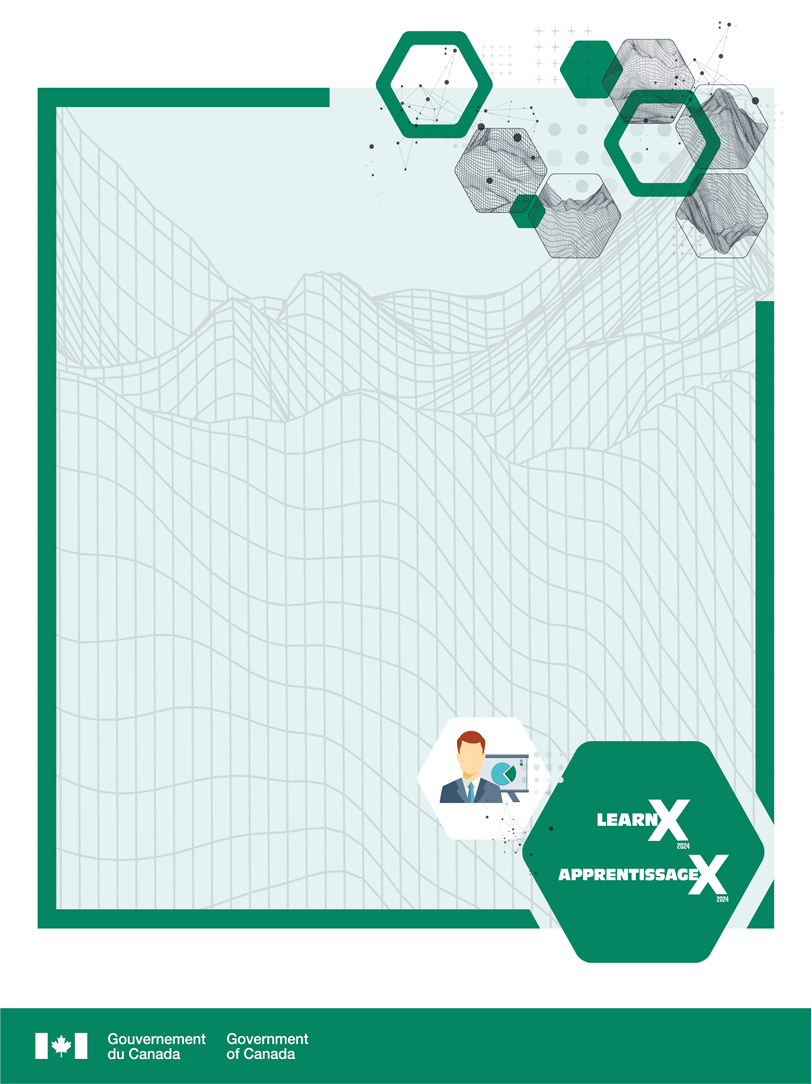 Kony Trudel, CTDPdirectrice par intérim, Division de la recherche, de l’intégration et de l’évaluation, Agence du revenu du Canada
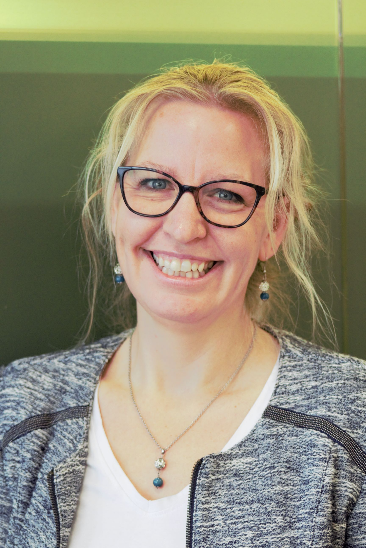 Après avoir enseigné pendant quelques années, Kony a été conceptrice d’apprentissage avec les Forces armées canadiennes (FAC) où elle a travaillé sur plusieurs dossiers nationaux d’apprentissage et de perfectionnement. Elle a travaillé intensivement pour le Programme des Rangers canadiens, créant des occasions de soutenir les adolescents vivant dans des collectivités éloignées, isolées et côtières.En 2017, elle a entamé une nouvelle carrière en tant que fonctionnaire fédérale. Travaillant toujours dans le domaine de l’apprentissage et désireuse de changer les choses, elle est la coprésidente du groupe d’évaluation d’activités d’apprentissage et d'ApprentissageX. Elle est l’heureuse mère d’un jeune adulte. Dans ses rares temps libres, elle aime voyager et peindre. Alan Daly, CTDPconseiller technique – Formation, Services partagés Canada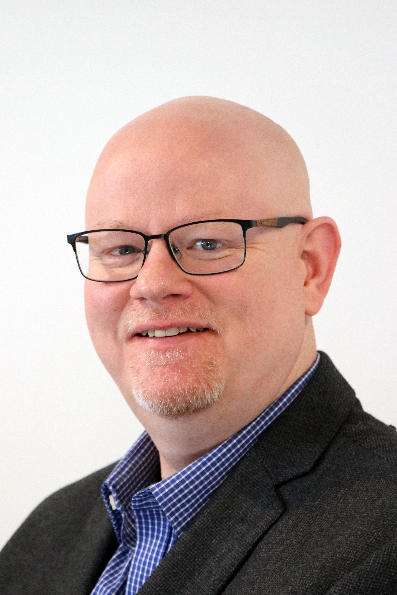 M. Alan Daly est un ardent défenseur, un agitateur et un stratège en apprentissagetransformationnel qui croit qu’il faut un professionnel de l’apprentissage pour répondre à un besoin d’apprentissage autant qu’un mécanicien pour réparer une voiture. Il s’efforce d’aider les organisations et les particuliers à trouver des approches créatives et sensées pour leurs besoins en matière de rendement et d’apprentissage. Toujours convaincu qu’il faut un plan pour répondre à ces besoins, Alan vous dira que si vous n’êtes pas prêt(e) à bien faire les choses dès le départ, il est peut-être préférable de ne rien faire du tout!Dans le cadre de ses fonctions actuelles au sein de l’équipe de la Direction des stratégies en matière de talents numériques de Services partagés Canada, Alan travaille avec une équipe dynamique de professionnels qui appuient et fournissent des solutions aux besoins émergents en matière de compétences techniques pour le gouvernement du Canada. Lorsqu’il n’est pas en train de répondre aux besoins émergents en compétences technologiques, Alan est volontaire pour faciliter et dirigerdes projets de stratégie d’apprentissage.Spécialiste certifié en matière de formation et perfectionnement (CTDP), membre du Comité directeur du Forum des chefs d’apprentissage et cofondateur d’ApprentissageX, Alan a à cœur de redonner au domaine du perfectionnement et de l’apprentissage qui lui a apporté tant de joie au cours des vingt-cinq dernières années!Moe Poirier, CTDPassocié fondateur, Shift Facilitation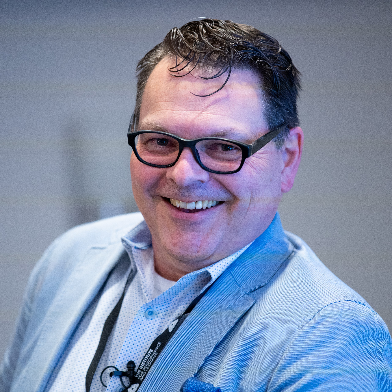 À titre d’associé fondateur de Shift Facilitation, Moe s’est donné pour mission d’aider les formateurs et les facilitateurs d’entreprise à se réinventer en tant qu’agents de changement et créateurs de valeur pour les organisations qu’ils accompagnent.Maintes fois primé, depuis plus de 18 ans, Moe a perfectionné son art en tant que facilitateur et concepteur de formation. Il a le don de dynamiser l’apprentissage et de motiver les autres à aller toujours plus loin.Son esprit d’aventure l’a conduit à plusieurs endroits intéressants : il a notamment travaillé avec des clients à travers toute l’Amérique du Nord, ainsi qu’au Royaume-Uni et en Arabie saoudite. Sa curiosité naturelle s’exprime dans l’étendue des secteurs où il a œuvré : de l’industrie manufacturière à l’assurance, et de la vente au détail à l’industrie pharmaceutique. Dernièrement, une organisation mondiale de services financiers lui a confié la révision complète des normes de rendement des facilitateurs. Chez lui, au Canada, il fait la promotion des normes professionnelles en matière d’apprentissage et de perfectionnement, en dirigeant notamment la série d’ateliers virtuels Paper to Practice avec l’Institute for Performance and Learning.Tina Varugheseconférencière invitée, Diversité et inclusion, tWorks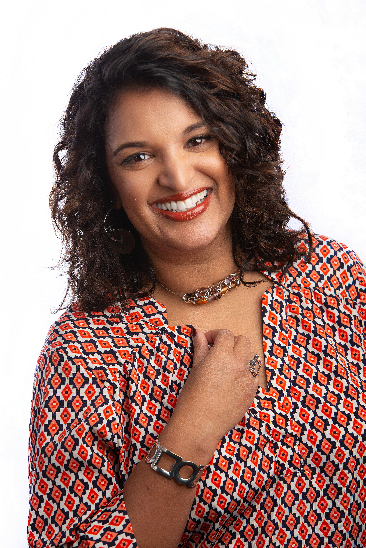 Indo-canadienne, fille d’immigrants de première génération, Tina Varughese affirme que ses origines culturelles lui permettent de trouver « le meilleur des deux mondes » et de faire la lumière sur l’évolution du milieu de travail grâce à ses connaissances et, surtout, à son humour universel. Ses conférences très divertissantes, interactives et pratiques incitent les participants à réfléchir, à se comporter, à agir et à communiquer avec intention.Pendant quinze ans, Tina Varughese a travaillé avec des immigrants dans le cadre de ses fonctions au sein du bureau d’immigration de la province de l’Alberta. Elle a également dirigé avec succès sa propre entreprise de déménagement et de réinstallation. Elle puise dans ses expériences comme entrepreneure, mère, fille, épouse, sœur et amie pour animer des conférences sur la diversité et l’inclusion, des sujets qui lui tiennent à cœur tant sur le plan professionnel que personnel.Tina Varughese a été nommée l’un des dix meilleurs conférenciers au Canada par le magazine Ignite pour sa capacité à faire tomber les barrières et à créer un espace confortable, inclusif et amusant pour les participants. Elle représente littéralement le visage de la diversité, puisqu’elle a été choisie pour participer à la campagne de Dove sur la vraie beauté, représentant la beauté dans toute sa diversité.Ancienne présidente de l’Association canadienne des conférenciers professionnels (Calgary), Tina Varughese est collaboratrice à la rédaction du magazine Human Resource Institute of Alberta’s Network, du Calgary Real Estate News et du magazine Home to Home. Elle a également fait l’objet d’un article dans le magazine Venture de l’Alberta.Carolyn Woodsuperviseure de l’apprentissage et du développement, Santé Canada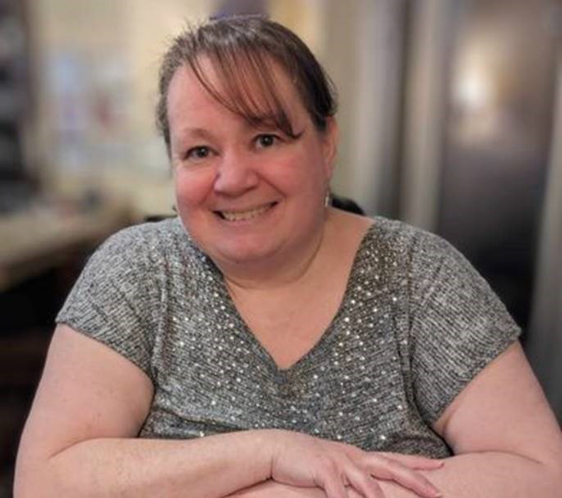 Carolyn Wood est superviseur de l'apprentissage et du développement à la Direction générale de la réglementation des opérations et de l'application de la loi de Santé Canada, où elle dirige une équipe de concepteurs pédagogiques, d'auteurs d'apprentissage en ligne et d'animateurs. Après une longue carrière d'enseignante, elle travaille depuis 2010 dans le domaine de la formation à la conformité et à l'application de la loi et du développement des inspecteurs. Carolyn collabore étroitement avec son équipe pour assurer la création d'opportunités d'apprentissage accessibles pour les employés et fait preuve d'un engagement fort à l'égard de la conformité à l'accessibilité et de la production de rapports pour favoriser un milieu de travail plus inclusif.Shawn Thompsonconseiller technique en accessibilité numérique, Services partagés Canada  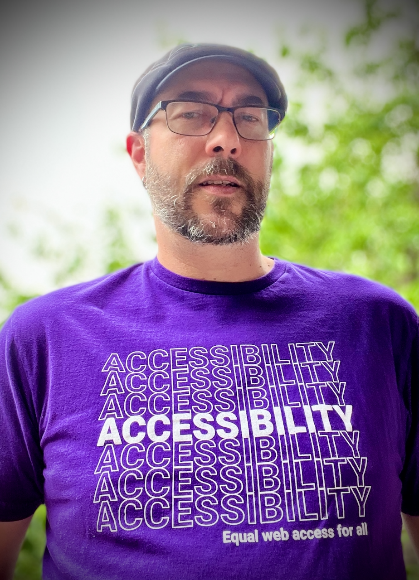 Shawn est conseiller technique en accessibilité numérique à Services partagés Canada, spécialiste certifié en accessibilité du Web, membre invité du groupe de travail sur les lignes directrices en matière d'accessibilité du World Wide Web Consortium (W3C) et coprésident du réseau des personnes handicapées au sein de son ministère.Shawn est passionné par la sensibilisation aux expériences vécues par les personnes en situation de handicap.La carrière de Shawn dans la fonction publique s'étend sur plus de 15 ans. Ses fonctions précédentes ont toujours soutenu l'accessibilité numérique, avec un fort accent sur la publication web, le développement web et les tests d'accessibilité pour le web.Après avoir travaillé dans la fonction publique pendant 10 ans avec un handicap cognitif caché, Shawn a courageusement choisi de révéler son statut de personne handicapée. Il a commencé à demander les aides et les aménagements nécessaires pour l'aider à surmonter les obstacles à la rétention de la mémoire auxquels il est confronté chaque jour en raison d'une lésion cérébrale traumatique (TCC).Alison Szawiolachargée de projet principale, agente libre, Secrétariat du Conseil du Trésor du Canada  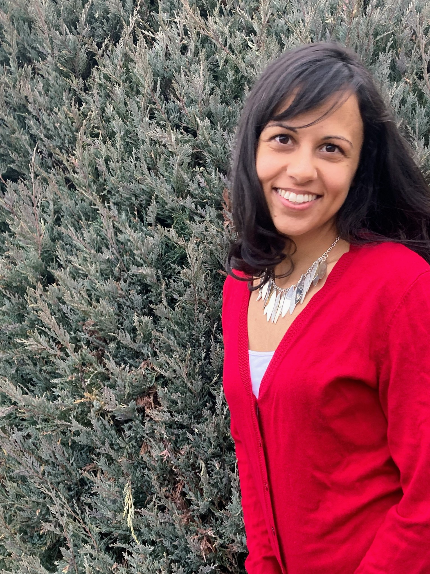 Alison Szawiola (She/Elle) est une agente libre qui fait partie du Programme de mobilité des agents libres du Canada. Elle travaille actuellement au Secrétariat du Conseil du Trésor dans le domaine de l’apprentissage et du perfectionnement des communautés. Autrefois enseignante à l’école publique, elle se passionne à l’idée de rendre l’apprentissage plus accessible sous l’angle de la conception universelle. En tant que fonctionnaire, elle a aimé travailler sur des dossiers complexes et enrichissants dans les domaines du bien-être au travail et de l’avenir du travail, pour lesquels elle a reçu respectivement un prix du sous-ministre et un prix du dirigeant principal des finances, ainsi que de la propriété intellectuelle, de la diversité et de l’inclusion et de la préservation de l’environnement. En plus du Secrétariat du Conseil du Trésor, elle a travaillé à Innovation, Sciences et Développement économique Canada, à Emploi et Développement social Canada et à Environnement et Changement climatique Canada.Alison est également membre de l’Ordre des enseignants de l’Ontario et détient une maîtrise en enseignement de l’Université de Toronto. Elle se passionne pour le perfectionnement des employés et la facilitation. Pendant ses temps libres, elle donne des cours de yoga et de méditation dans sa communauté. Elle vit et travaille sur les terres visées par un traité et le territoire de la Première Nation des Mississaugas de Crédit.Julie Bélisle-Boutetgestionnaire, Accessibilité numérique en l’apprentissage, École de la fonction publique du Canada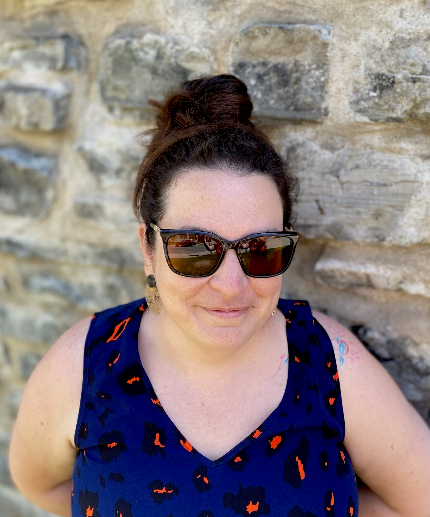 Julie Bélisle Boutet (Julie BB) est la gestionnaire de l’équipe d’accessibilité numérique en apprentissage. Elle est dans le domaine de l’apprentissage depuis 2003, mais c’est en rejoignant l'EFPC en 2015 qu’elle a eu la chance d'explorer et d'approfondir ses connaissances sur une nouvelle facette du développement de cours en ligne, l'accessibilité ! Elle apprivoise cette grosse bête, apprend à la comprendre et à l'appliquer. Rapidement, elle a compris que les normes d'accessibilité ne nous apportent pas de barrières, mais plutôt un défi. Peut-être un gros défi, mais un défi qui nous permet d'offrir des produits encore meilleurs pour tous ou une expérience d’apprentissage inclusive, ce qui n'est pas négligeable. Éliane Dorvalconceptrice principale de l’apprentissage, Académie du numérique, Direction générale de l’innovation et du perfectionnement des compétences École de la fonction publique du Canada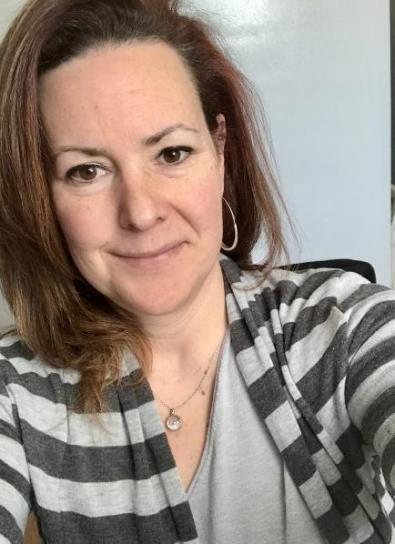 Eliane Dorval est conceptrice en apprentissage au sein de l’Académie du numérique des données et de l’IA. Elle travaille actuellement sur des cours d’utilisation de l’IA générative.Kimberley HutchinsonAnalyste principal, Responsable, Conception de l’expérience de l’apprentissage, Académie du numérique, Direction générale de l’innovation et du perfectionnement des compétences École de la fonction publique du Canada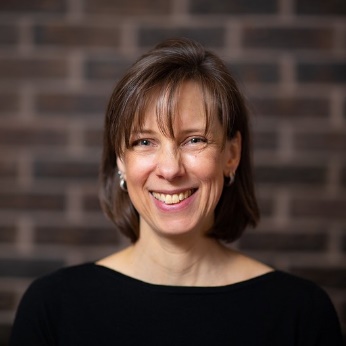 Kim Hutchinson est conceptrice en apprentissage  au sein de l’Académie du numérique. Elle travaille plus particulièrement au niveau de la cyber sécurité et du l’infonuagique  Dorcas Kashibaconceptrice d’expériences d’apprentissage Académie du numérique, Direction générale de l’innovation et du perfectionnement des compétences École de la fonction publique du Canada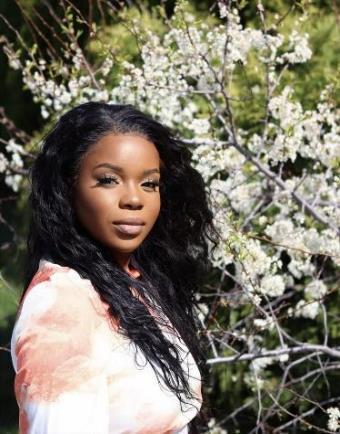 Dorcas est conceptrice en apprentissage  au sein de l’Académie du numérique. Elle travaille actuellement sur des formations liées au « Design Thinking », l’IA générative et la conception inclusive.Elissa Allawconceptrice principale d’expériences d’apprentissage, Académie du numérique, Direction générale de l’innovation et du perfectionnement des compétences École de la fonction publique du Canada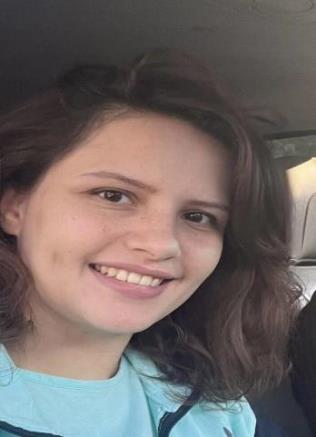 Elissa Allaw est conceptrice en apprentissage  au sein de l’Académie du numérique. Elle travaille actuellement sur des formations liées au « Design Thinking » et à la gestion de produits.Emily Canieconceptrice d’expériences d’apprentissage, Académie du numérique, Direction générale de l’innovation et du perfectionnement des compétences École de la fonction publique du Canada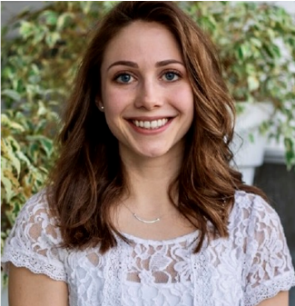 Emily Canie est conceptrice en apprentissage  au sein de l’Académie du numérique. Elle travaille actuellement sur des formations liées aux fondements et au leadership. Zsolt Olahtechnologue principal de l’apprentissage, Amazon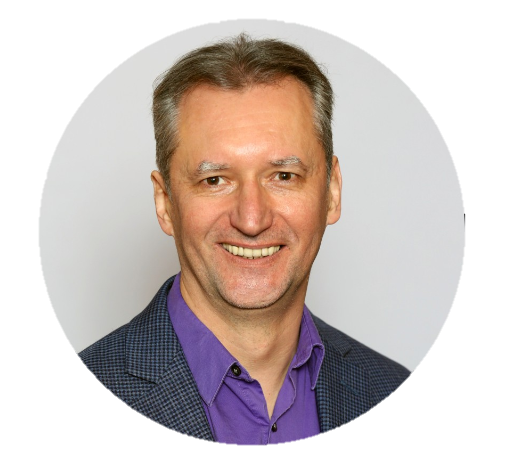 Plus de 15 ans d’innovation au croisement de la technologie, des données, de la science de l’apprentissage et de la motivation (ludification réussie). Champion de l’idée moins de contenu, plus d’effet. Combinaison unique d’ingénierie et d’informatique, de solides compétences en relations interpersonnelles et en communication, agrémentées d’une touche de créativité. J’ai une vaste expertise en ce qui a trait à l’apprentissage numérique en milieu  de travail, mais ce qui me passionne le plus, c’est de permettre aux employés de mieux faire leur travail, plus rapidement et plus facilement.Repensons la formation traditionnelle axée sur le contenu et concentrons-nous sur ce qui compte : le perfectionnement des compétences des personnes. Mesurons ce qui compte. Ne nous contentons pas de collecter des données, mais apprenons le langage de l’impact pour raconter une histoire. Utilisons la technologie et l’IA pour accélérer le voyage vers notre destination, et ne nous laissons pas simplement mener au hasard, parce que c’est amusant.Nous disposons des outils et de la technologie nécessaires pour y arriver, mais cela doit trouver son origine à partir de la personne et de l’esprit. Le changement de comportement n’est pas une question de produire rapidement beaucoup de contenu r et des gadgets étincelants, tout comme les données doivent conduire à des décisions, ils ne peuvent pas se limiter qu’à des chiffres sur un tableau de bord numérique.. Diminuons le contenu et augmentons l’impact! Jean-Pierre Rousseaudirecteur, Gestion du corps professoral et soutien à l’apprentissage et à la conception, École de la fonction publique du Canada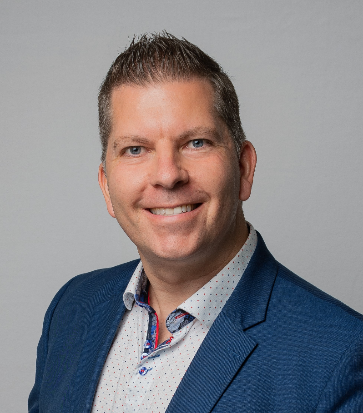 Jean-Pierre est directeur au sein du Bureau du Registraire de l’École de la fonction publique depuis septembre 2020. Il a dirigé avec succès le virage virtuel de la prestation des cours en salle de classe de l’École suite à la pandémie. Il est actuellement responsable du recrutement et de la gestion du corps professoral, ainsi que du Centre de l’enseignement et de l’apprentissage. Il est aussi le Champion des langues officielles de l’École.Auparavant, Jean-Pierre était directeur au sein du Collège@EDSC de 2017 à 2020. À ce titre, il était alors responsable de l’optimisation du système de gestion de l’apprentissage, de la gestion et de la conception des programmes pour les services en personne, ainsi que du développement des cours en ligne. De 2014 à 2017, il était directeur des Centres d’expertise des programmes nationaux des effectifs à l’Agence du Revenu du Canada.  Il a alors établi et dirigé des nouveaux centres d’expertise nationaux qui fournissaient des services de ressources humaines centralisés à l’ensemble de l’Agence dans plusieurs domaines (formation et apprentissage, gestion du rendement, reconnaissance, langues officielles, équité en matière d’emploi, harcèlement et discrimination et incapacité au travail).Jean-Pierre a commencé sa carrière à titre d’enseignant au Collège de Sherbrooke et a par la suite occupé des postes de niveau croissant à EDSC et à l’École de la fonction publique. Il détient une maîtrise en administration publique, une maîtrise en linguistique, un certificat de deuxième cycle en pédagogie et un baccalauréat en études françaises. Marcia Johnsondirectrice, Académie d’apprentissage organisationnel, Immigration, Réfugiés et Citoyenneté Canada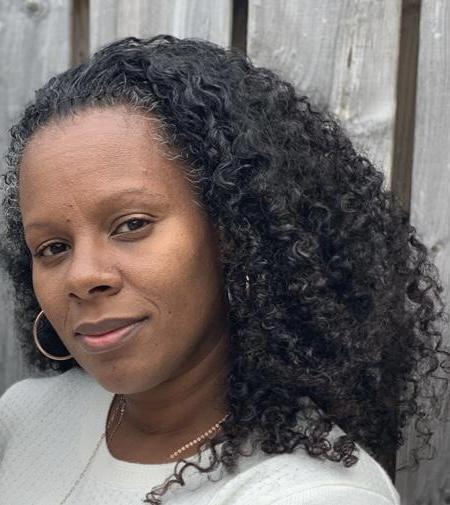 Marcia Johnson est directrice de l’Académie d’apprentissage d’Immigration, Réfugiés et Citoyenneté Canada, où elle est responsable d’aider tous les employés à acquérir les connaissances, les compétences et les aptitudes nécessaires pour leur emploi actuel et pour leur à préparation à de futurs emplois.Avant d’occuper ce poste, elle était directrice de la Division du perfectionnement des employés à la Direction de la formation et du perfectionnement, au sein de la Direction générale des ressources humaines de l’Agence des services frontaliers du Canada (ASFC). Dans le cadre de ces fonctions, elle était responsable de diriger des programmes à l’échelle de l’Agence qui répondaient aux besoins d’apprentissage et de perfectionnement de tous les employés de l’ASFC, y compris les programmes d’orientation et d’intégration, de perfectionnement professionnel et de cheminement de carrière ainsi que des politiques, des normes et des plans nationaux de formation et d’apprentissage. Pendant son emploi à l’ASFC, elle a également été responsable de la mise en œuvre du Programme de formation de base des agents, du Programme d’aide à l’apprentissage et à l’éducation, des services d’orientation professionnelle de l’ASFC et du Programme de formation pour les Autochtones.Avant de se joindre à l’ASFC, Marcia a travaillé sur des programmes de perfectionnement en leadership à l’École de la fonction publique du Canada, dont le Programme de formation en gestion/le Programme ileadership, le Programme avancé en leadership (pour les sous-ministres adjoints) et le Programme des cadres de la haute direction (pour les sous-ministres).Julie Stevensongestionnaire, Académie d’apprentissage organisationnel, Immigration, Réfugiés et Citoyenneté Canada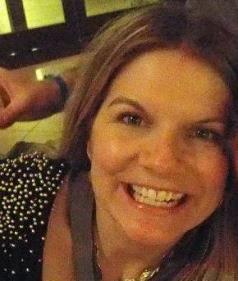 J'ai le privilège de travailler dans le domaine de l'apprentissage et du développement depuis plus de 23 ans, et je suis profondément passionnée par l'apport de changements positifs dans la communauté de l'apprentissage. En tant que gestionnaire de l'apprentissage et de la conception des performances à Immigration, Réfugiés et Citoyenneté Canada, j'ai eu l'occasion d'élaborer des stratégies d'apprentissage efficaces qui répondent aux besoins en constante évolution de notre organisation.Je suis ravie d'être coprésidente du comité de développement professionnel pour les professionnels de l'apprentissage au sein du comité directeur du Forum des chefs d’apprentissage où notre motivation est de collaborer à des initiatives stratégiques qui évaluent nos forces, abordent les défis et explorent les questions communes. Continuer à partager des meilleures pratiques, des idées, des outils et de l'expertise avec d'autres professionnels est le moteur de mon engagement dans la communauté d'apprentissage. Ensemble, nous pouvons non seulement progresser, mais aussi approfondir nos connaissances et nos compétences collectives.J'ai hâte de rencontrer d'autres professionnels lors de la conférence et je m'engage à faire progresser le domaine de l'apprentissage et du développement grâce à la collaboration et au partage des connaissances.Elizabeth Priestgestionnaire, Système de gestion de l’apprentissage et services d’apprentissage en ligne, Services partagés Canada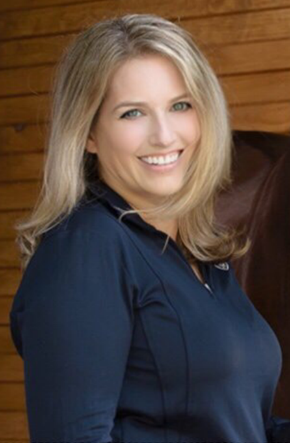 J'ai commencé ma carrière en apprentissage à Affaires mondiales Canada où j'ai créé du contenu en ligne dans Moodle. Je suis passé à la conception d'apprentissage en classe et à la gestion du programme de perfectionnement des Adjoints administratifs pour les adjoints administratifs travaillant à l'étranger. J'ai également aidé à gérer le Programme de perfectionnement et j'ai pu me rendre à Delhi pour offrir une formation pour les employés recrutés sur place. Mon véritable intérêt porte sur l'apprentissage en ligne (conception et développement) et sur l'exploitation des technologies dans l'apprentissage. J'ai passé ces dernières années à gérer des équipes d’apprentissage en ligne et le système de gestion de l’apprentissage (SGA), à mener des analyses d'options et à mettre en œuvre des SGA. Mon équipe est en train de mettre en œuvre le premier SGA à Services Partagés Canada.Hugh Kingconseiller en ressources humaines, Conception et mise en œuvre de l’apprentissage organisationnel, Santé Canada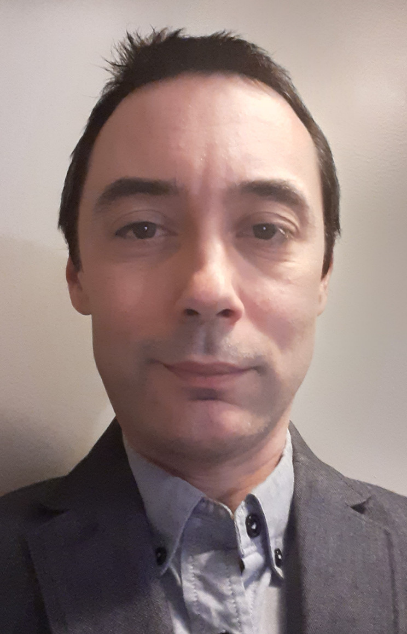 Hugh est actuellement conseiller en ressources humaines au sein de l’équipe chargée de la conception et de la mise en œuvre de l’apprentissage organisationnel, à Santé Canada. Auparavant, il a été concepteur pédagogique au Collège@ESDC et agent de l’assurance qualité et de la formation au Collège de la Garde côtière canadienne. Fort de plus de 15 ans d’expérience en formation et en apprentissage, il a réalisé la conception, le développement et la mise en œuvre de formations en présentielle, virtuelles et en ligne.Ses domaines d’intérêt professionnel sont, entre autres, l’accessibilité, le langage clair et simple, la mise à profit de la technologie, les méthodes agiles et les approches fondées sur des données probantes.Connie Holtconseillère principale en apprentissage, Agence du revenu du Canada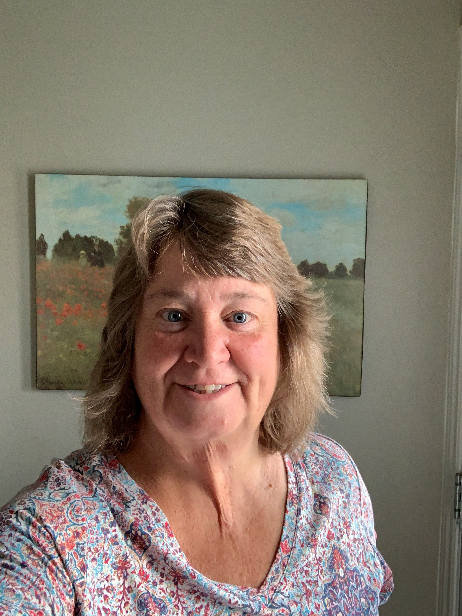 Connie Holt est conseillère principale en apprentissage à l’Agence du revenu du Canada (ARC). Elle possède plus de 20 ans d’expérience dans le perfectionnement d’animateurs nationaux et dans la conception pédagogique. Elle est actuellement chef de projet pour la transition de l’ARC vers des salles de classe virtuelles. Elle a élaboré des outils et des séances de formation s’adressant précisément aux animateurs virtuels. Ces séances sont très appréciées; les personnes y assistent aiment découvrir les différentes formes de participation et pratiquer leur utilisation. Avant de se joindre à l’ARC, Connie a enseigné l’anglais langue seconde dans une commission scolaire locale.Dans ses rares temps libres, elle aime pratiquer le curling, faire du vélo et voyager partout au pays pour assister à la Coupe Grey. Alan Magnandirecteur et maître formateur, Langevin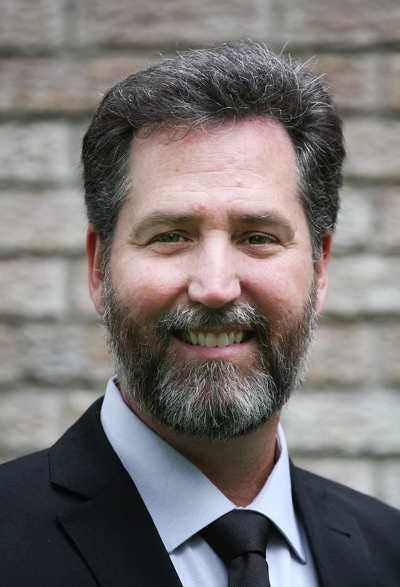 Je m’appelle Alan Magnan, et je suis maître-formateur et concepteur pédagogique pour Langevin Learning Services. Canadien de naissance, j’ai grandi dans la région d’Ottawa. J’ai commencé ma carrière dans l’industrie des télécommunications en 1988, puis je me suis joint à une entreprise de logiciels en 1990. J’ai eu l’occasion de donner de la formation dans les deux industries. Au fil des ans, j’en suis arrivé à la philosophie suivante : la formation peut être amusante, motivante et active, mais ce n’est que ce que nous observons au premier abord. Elle doit également être pratique, réaliste et applicable. Il appartient au concepteur de créer un cours qui contient tous ces éléments et à l’animateur de le garder sur la bonne voie tout en l’adaptant à chaque groupe cible. Cette philosophie est devenue un mode de vie après mon arrivée à Langevin Learning Services en 1996, et elle vaut toujours après 27 ans!Maryse Sullivanspécialiste du développement pédagogique et de l'apprentissage numérique, Université d’Ottawa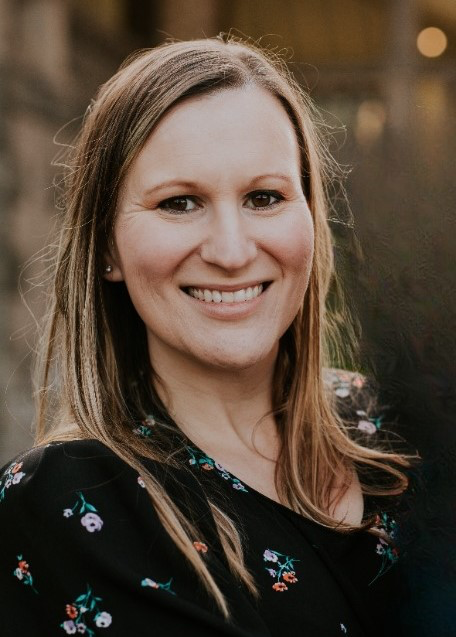 Maryse Sullivan détient un doctorat en philosophie, spécialisation lettres françaises, de l’Université d’Ottawa et compte plus de dix d’expérience en enseignement postsecondaire à l’université et au collège. Dès la rédaction de sa thèse de doctorat portant sur la représentation de la figure de la sorcière dans la littérature et l’Histoire, elle s’intéresse beaucoup à la réalité des personnes faisant partie de groupes marginalisés ou en situation minoritaire, et à leur représentation (pédagogique, médiatique, culturelle, sociétale). Depuis 2020, elle est spécialiste principale du développement pédagogique et de l’apprentissage numérique à l’Université d’Ottawa et elle est co-responsable du projet d’inclusion pédagogique. Au sein de ce rôle, elle donne des cours sur la conception de cours universitaires, conçoit des activités de développement professionnel et offre de la formation au corps professoral. Betty Dannewitzconceptrice d’expériences immersives et architecte de solutions d’apprentissage, Blanchard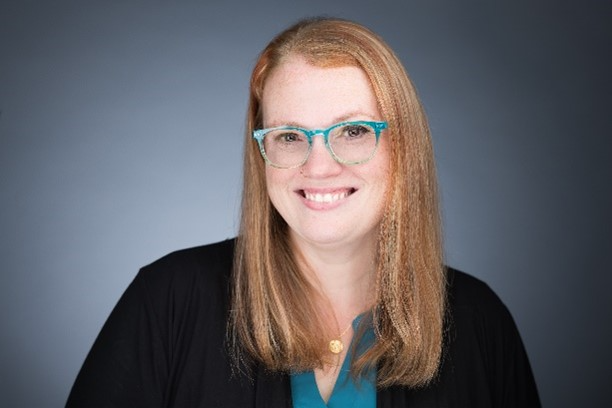 Betty Dannewitz est une conceptrice d'expériences immersives avec plus de 20 ans d'expérience dans l'apprentissage et le développement en entreprise. Elle est également conférencière, podcasteuse et coach de haute performance. La passion de Betty est d’aider les gens à devenir de meilleurs humains et elle défend le fait que les technologies innovantes, comme la réalité augmentée, jouent un ÉNORME rôle pour y parvenir.Sarah Powerconseillère principale en apprentissage, Affaires mondiales Canada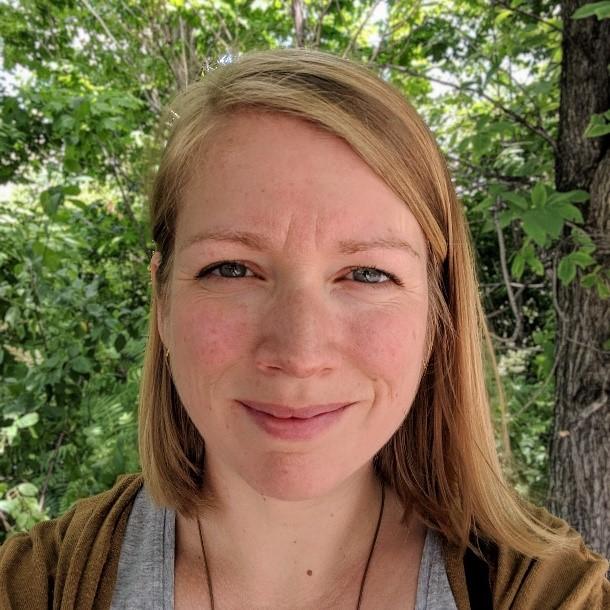 Sarah Power (elle/she/her) travaille à l’Institut canadien du service extérieur d’Affaires mondiales Canada, où elle gère des portefeuilles d’apprentissage concernant l’efficacité interculturelle, l’équité, la diversité et l’inclusion ainsi que le recoupement de ces sujets dynamiques. Elle a travaillé dans le secteur de la coopération internationale et mis en œuvre des activités de mobilisation du public pour favoriser un sentiment de citoyenneté mondiale chez les Canadiens. D’une manière ou d’une autre, elle a passé sa carrière à essayer de créer des parcours permettant aux gens d’avoir un meilleur impact sur le monde. Sarah est titulaire d’une maîtrise en éducation des adultes et en développement communautaire de l’Université de Toronto.Alejandro Bascopé Alípazconseiller en apprentissage, Affaires mondiales Canada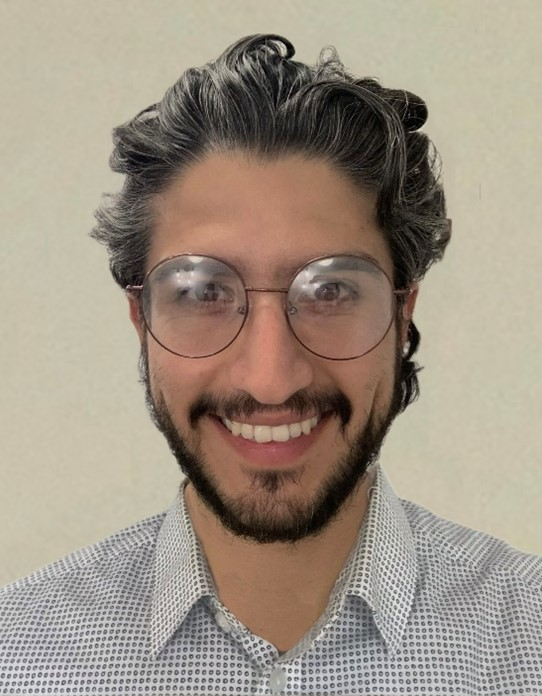 Alejandro Bascopé Alípaz est conseiller en apprentissage à l’Institut canadien du service extérieur d’Affaires mondiales Canada et est passionné par l’efficacité interculturelle ainsi que par la diversité, l’inclusion et l’appartenance. Avec ses huit années d’expérience en études culturelles et en éducation des adultes, il aime penser qu’il a perfectionné certaines compétences en matière d’apprentissage par l’expérience. Il s’efforce continuellement d’appliquer à la formation sur l’équité, la diversité et l’inclusion au Canada et à l’étranger pour contribuer au changement systémique.Hubert LaLandedirecteur, Innovation pédagogique et Apprentissage numérique, Université d’Ottawa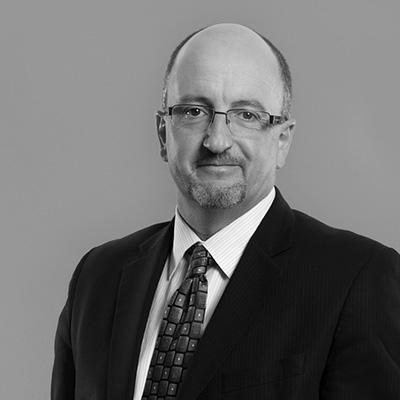 Depuis plus de 30 ans, Hubert Lalande œuvre dans les domaines de l’éducation, de l’édition de ressources pédagogiques et de l’apprentissage numérique. Il a dirigé de nombreuses équipes de développement de cours en ligne pour les niveaux d’enseignement secondaire, collégial et universitaire. Par la suite, à titre de gestionnaire du programme des initiatives francophones d’eCampus Ontario, il a géré des projets novateurs en apprentissage expérientiel, de développement de ressources éducatives libres et de micro-certifications. Depuis le mois d’avril 2020, Hubert travaille à l’Université d’Ottawa, d’abord à titre de gestionnaire du développement numérique, et depuis le mois de mai 2021, à titre de directeur de l’innovation pédagogique et de l’apprentissage numérique au Service d’appui à l’enseignement et à l’apprentissage (SAEA). Il est également responsable du projet INNOVA. Megan Torrance fondatrice et PDG, TorranceLearning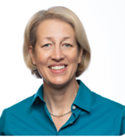 Megan Torrance est présidente-directrice générale et fondatrice de TorranceLearning, qui aide des organisations à faire le pont entre leur stratégie d’apprentissage et la conception, le développement, les données et finalement, le rendement. Megan a plus de 25 ans d’expérience en conception de l’apprentissage, en déploiement et en consultation. Elle et son équipe de TorranceLearning adorent enseigner les meilleures pratiques en apprentissage et offrir des programmes de perfectionnement professionnel en conception pédagogique et ils sont passionnés par les technologies d’apprentissage, l’équité raciale et les méthodes agiles.Josh Cavalierfondateur, JoshCavalier.ai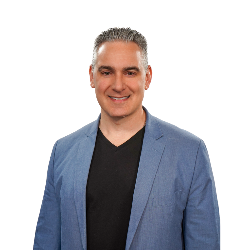 Avec plus de 30 ans d’expérience, Josh Cavalier est une personnalité éminente du domaine de l’apprentissage et du perfectionnement. En tant que fondateur de JoshCavalier.ai, il a révolutionné les stratégies d’apprentissage pour plusieurs clients, notamment des sociétés internationales, des entités gouvernementales et des établissements d’enseignement. L’expertise de Josh à intégrer les technologies d’IA générative de pointe, comme ChatGPT, aux méthodes d’apprentissage traditionnelles a considérablement amélioré le rendement et la participation.Avant le lancement de JoshCavalier.ai, Josh siégeait au conseil consultatif sur l’IA d’une importante entreprise de chaîne d’approvisionnement d’une valeur de 5 milliards de dollars. Ce rôle a mis en lumière son talent à lancer des stratégies axées sur l’IA, ce qu’il a continué à faire pour stimuler le changement dans diverses organisations. Il offre une gamme unique de services : consultation stratégique, ateliers interactifs et cours en ligne approfondis, le tout conçu de sorte à mettre à profit l’IA dans les environnements d’apprentissage.Josh est un chef d’entreprise, un éducateur passionné et un influenceur. Sa populaire chaîne YouTube aborde les subtilités de l’IA générative et rend les concepts complexes accessibles au grand public. Comme conférencier recherché, il a suscité l’intérêt des participants lors de conférences prestigieuses comme DevLearn, Learning Solutions, ATD d’ICE, TechKnowledge, NAB et Adobe MAX. Ses discussions stimulantes offrent un aperçu de l’avenir de l’IA dans l’apprentissage et le perfectionnement, ce qui inspire les professionnels du monde entier.Denise Gomesdirectrice générale par intérim, Engagement stratégique et prestation de services (ESPS), Services partagés Canada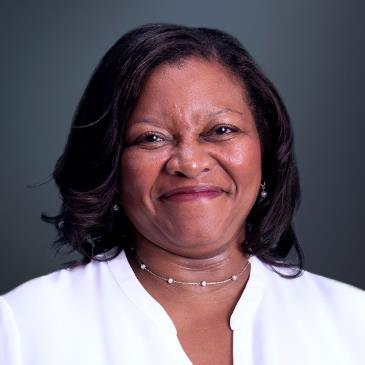 Denise travaille au Gouvernement du Canada depuis plus de 30 ans. Au cours de sa carrière, elle a occupé divers rôles pour six ministères différents. Elle s’est aussi démarquée en menant son équipe vers le prix d’excellence de SPC pour deux années consécutives pour l’Excellence en matière de données et de numérique. Récemment, on a fait appel à son expertise pour aborder le sujet de la « Demande de compétences pour la main-d’œuvre future » lors de la conférence FWD50.  En plus de sa vie professionnelle bien remplie, elle est une bénévole active qui partage son temps entre son église, deux conseils d’administration et la préparation d’une conférence qui aura lieu en 2024. Finalement, femme de famille, elle est une tante très fière et adore voyager à travers le monde.Stefanie Coutureassociée, Consultation en main-d’œuvre, PricewaterhouseCoopers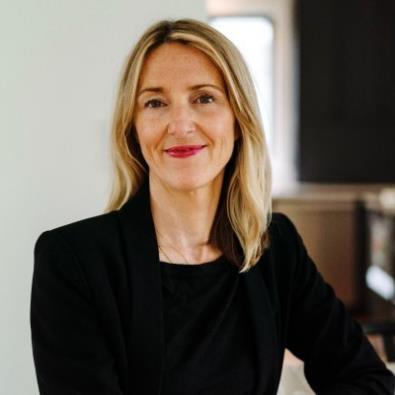 Stefanie est une associée de l’équipe d’experts-conseils de l’initiative Bâtir l’effectif de demain et collabore avec des dirigeants du gouvernement fédéral en vue de mettre sur pied des solutions personnalisées pour l’effectif et l’organisation qui permettront de réaliser leur vision stratégique. Elle est titulaire d’une maîtrise en administration des affaires (MBA) de l’Université de Denver, au Colorado, avec spécialisation en GI/TI. Elle dirige des équipes multidisciplinaires et travaille avec de telles équipes pour résoudre les problèmes complexes des clients, dont la transformation organisationnelle, la mise en œuvre d’un changement de culture, l’amélioration du rendement de l’effectif, l’élaboration de programmes d’apprentissage et de perfectionnement, la création de stratégies de gestion des talents et la gestion des ressources humaines au moyen de changements importants. Stefanie a offert des services à la plupart des ministères fédéraux entreprenant d’importants changements transformationnels, notamment en aidant les gens à adopter de nouveaux rôles et responsabilités, de nouveaux processus et de nouvelles technologies à la Gendarmerie royale du Canada (GRC), à Services partagés Canada (SPC), à Immigration, Réfugiés et Citoyenneté Canada (IRCC) et à Services publics et Approvisionnement Canada (SPAC), pour ne nommer que ceux-là.Sae Schatzfondatrice et PDG, The Knowledge Forge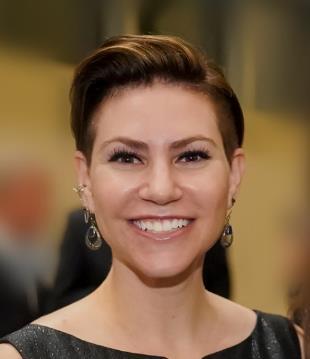 Sae travaille à la croisée de la cognition humaine et de l’apprentissage, de la technologie et des données. De 2015 à 2022, elle a été directrice de l’Initiative d’apprentissage avancé réparti (ADL), un programme gouvernemental de recherche, de développement et de gérance des politiques. Avant de se joindre à la fonction publique, Sae a travaillé comme scientifique spécialisée dans les systèmes humains appliqués à la fois dans le milieu des affaires et le milieu universitaire, et elle a auparavant occupé le poste de professeure adjointe à l’Institut de simulation et de formation de l’Université de Floride centrale. Sae est une auteure prolifique, une présentatrice professionnelle et une graphiste accomplie qui utilise souvent ces compétences pour améliorer les livres, les présentations et les infographies.Aaron Feniakdirecteur exécutif, Conseil des ressources humaines, Secrétariat du Conseil du Trésor du Canada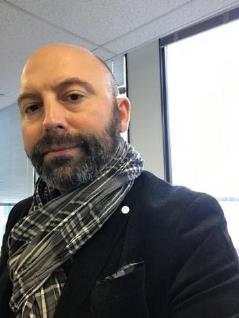 Aaron Feniak est le directeur exécutif du Conseil des ressources humaines (CRH), où il travaille en collaboration avec l’ensemble des membres de la vaste et diversifiée collectivité des RH dans le but de bâtir, de soutenir, d’habiliter, de nourrir et de mobiliser la collectivité.Avant d'accepter ce rôle, Aaron a eu une carrière riche et variée en RH au sein de la fonction publique fédérale, tant au niveau régional que dans la région de la capitale nationale. Il a notamment travaillé dans un environnement hautement opérationnel au ministère de la Défense nationale (MDN), un environnement parlementaire du côté de l'administration de la Chambre des communes, ainsi qu’un environnement de croissance et de transformation importantes à Immigration, Réfugiés et Citoyenneté Canada (IRCC).Tout au long de sa carrière, Aaron a essayé de pratiquer le mantra « soyez curieux, soyez actif et soyez fier ». Il a trouvé au CRH un environnement idéal pour vivre ce mantra en soutenant la collectivité des RH. Son rôle au sein du CRH lui permet de partager sa passion pour les RH, de travailler avec des personnes exceptionnelles et de s'assurer que la collectivité continue d'être mobilisée et valorisée, ce qui favorise un changement efficace et durable dans la gestion des personnes au profit de l’ensemble des fonctionnaires.L'aspect « actif » de sa vie est parfois mis à l'épreuve lorsqu'il s'agit de suivre ses deux adolescents — en particulier sur les pistes de ski —, mais Aaron ne pourrait pas être plus fier d'eux ainsi que de sa partenaire extraordinaire.